                                                                                                                                                                                                                          Пояснительная запискаРаздел   «Генетика»  является одним из самых сложных для понимания в школьном курсе общей биологии. Облегчению усвоения материала данного  раздела  может способствовать формирование соответствующей предметной компетентности, а именно, умения   решать  задачи по генетике разных уровней сложности.Решение задач, как учебно-методический прием изучения генетики, имеет большое  значение. Его применение способствует качественному усвоению знаний, получаемых теоретически, повышая их образность, развивает  умение рассуждать и обосновывать выводы, существенно расширяет кругозор изучающего генетику, т.к. задачи, как правило, построены на основании документальных данных, привлеченных из области частной генетики растений, животных, человека. Использование таких задач развивает у школьников логическое мышление и позволяет им глубже понять учебный материал, а преподаватель имеет возможность осуществлять эффективный контроль уровня усвоенных учащимися знаний. Несмотря на это,  школьные учебники содержат минимум информации о закономерностях наследования, а составлению схем скрещивания и решению генетических задач в школьной программе по общей биологии отводится очень мало времени. Задания, проверяющие понимание процессов наследования признаков, широко представлены в КИМах ЕГЭ по биологии, поэтому  старшеклассникам, изучающим биологию на общеобразовательном уровне, но нацеленным на сдачу экзамена по данному предмету, занятия по программе практикума дают возможность изучить данную тему  расширенно.  Данный практикум  предназначен для обучающихся 10-х классов и рассчитан на 34 часа учебного времени (1 час в неделю). Планируемые результатыДолжны знать:- основные понятия, термины и законы генетики;- правила оформления различных типов задач по генетике;- методы генетики;- значение знаний по генетике в различных отраслях науки и производства.Должны уметь:- использовать генетические символы для решения задач, оформлять задачу;- решать типовые задачи и задачи повышенной сложности;- объяснять решения задач, используя знание законов генетики;- различать и характеризовать методы генетики;- применять теоретические знания на практике, объяснять жизненные ситуации с точки зрения генетики. Решать и правильно оформлять решение генетических задач разной сложности;анализировать и оценивать различные этические аспекты современных исследований в биологической науке;осуществлять самостоятельный поиск биологической информации в различных источниках (учебных текстах, справочниках, научно-популярных изданиях, компьютерных базах, ресурсах Интернет) и применять ее в собственных исследованиях; использовать приобретенные знания и умения в практической деятельности и повседневной жизни.Содержание Тема №1.  Введение (1 ч.)Генетика. Основные понятия генетики: признаки и свойства; аллельные и неаллельные гены, локус, геном. Гомозиготные и гетерозиготные организмы. Генотип и фенотип организма, кариотип, генофонд. Методы генетики, типы скрещиваний.Тема №2 .  Общие методические рекомендации по решению генетических задач (3 ч.)Генетическая терминология и символика. Доминантные и рецессивные признаки, гаметы, определение числа типов гамет, гомологичные и негомологичные хромосомы, анализ генотипа и фенотипа родителей и потомства, символика, используемая при решении генетических задач, основные принципы оформления задач, алгоритм решения генетических задач.Тема №3. Закономерности наследования признаков, выявленные Г. Менделем (16 ч)Г. Мендель – основоположник генетики. Закономерности наследования, установленные Г. Менделем, их цитологические основы. Законы Менделя. Полное и неполное доминирование. Аутосомно-рецессивное и аутосомно-доминантное наследование. Наследование летальных и сублетальных генов (признаков).Тема №4. Хромосомная теория наследственности (10 ч).Закономерности сцепленного наследования. Хромосомная теория наследственности. Закон Т.Моргана. Сцепленное наследование признаков. Группы сцепления генов. Полное и неполное сцепление генов, кроссинговер, кроссоверные гаметы, рекомбинантные хромосомы, морганида. Определение расстояний между генами, расположенными в одной хромосоме.Генетическое определение пола, гомо- и гетерогаметный пол. Наследование признаков, сцепленных с полом. Определение пола. Типы определения пола. Взаимодействие генов. Генотип как целостная система. Развитие знаний о генотипе. Теория гена. Современные представления о гене и геноме.Тема №5. Генетика человека (3 ч)Методы изучения наследственности человека. Геном человека. Половые хромосомы. Значение генетики для медицины. Наследование признаков у человека. Наследственные болезни человека, их причины и профилактика.Влияние мутагенов на организм человека.Учебно–тематический планМуниципальное бюджетное общеобразовательное учреждение
«Средняя общеобразовательная школа № 15»Муниципальное бюджетное общеобразовательное учреждение
«Средняя общеобразовательная школа № 15»Муниципальное бюджетное общеобразовательное учреждение
«Средняя общеобразовательная школа № 15»Рассмотрено на заседании
Протокол от №  СогласованоЗаместитель директора по УВР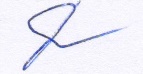 ____________Утверждено приказомМБОУ «СОШ № 15»от  № 434Рабочая программапо учебному курсу «»
для  класса на -   учебный годРабочая программапо учебному курсу «»
для  класса на -   учебный годРабочая программапо учебному курсу «»
для  класса на -   учебный годСоставитель:  , учитель№ п/пТемаВсего часов       Дата проведения       Дата проведения№ п/пТемаВсего часов10 кл.IВведение11Основные понятия генетики5.09IIОбщие методические рекомендации по решению генетических задач32Генетическая символика12.093Алгоритм решения генетических задач19.094Оформление задач26.09IIIМенделеевская генетика165Решение генетических задач на применение I и II законов Г. Менделя3.106Решение генетических задач на наследование признаков человека10.107Самоконтроль и самостоятельное решение задач17.108Определение генотипа и фенотипа потомков по генотипу и фенотипу родителей24.109Определение генотипа и фенотипа родителей по генотипу и фенотипу потомков7.1110Аутосомно-доминантное наследование14.111112Полное доминирование. Признаки человека, связанные с данным типом наследования21.1128.1113Определение вероятности появления потомства с заданным признаком5.1214Наследование летальных и сублетальных генов (признаков)12.121516Аутосомно-рецессивное наследование19.1226.1217Дигибридное скрещивание9.0118Решение задач на расщепление признаков16.0119Практикум по решению задач 23.0120Полигибридное скрещивание130.01IYХромосомная теория наследственности1121Закон Моргана. Решение задач6.0222Наследование сцепленных признаков13.0223Определение расстояний между генами и порядка их расположения в хромосоме20.0224Наследование признаков, сцепленных с полом27.022526Наследование ограниченных полом и зависимых от пола признаков5.0312.032728Взаимодействие неаллельных генов19.039.0429Множественный аллелизм16.043031Взаимодействие аллельных генов (кодоминирование)23.0430.04YГенетика человека332Составление родословных7.0533Анализ родословных14.0534Итоговое занятие21.05ИТОГО:34